Распространение инновационного опытаОпубликован материал, разработанный педагогами Муниципального общеобразовательного учреждения Новомалыклинской средней общеобразовательной школы имени Героя Советского Союза М.С.Чернова.Статья «Учебные кейсы: особенности, структура и материалы для кейс-поединка» опубликована в федеральном педагогическом журнале «Справочник классного руководителя» №2, 2023 год.Важно, что педагоги, принимающие участие в инновационной работе, не только разработали кейсы по формированию фамилистических ценностей школьников, но и второй год проводят кейс-поединки. Кейс-поединки – новая, инновационная форма работы со школьниками, позволяющая ребятам учиться принимать важные решения на основе традиционных российских ценностей: уважения к близким, взаимопомощи и взаимовыручки, сохранения и укрепления семейных традиций и других.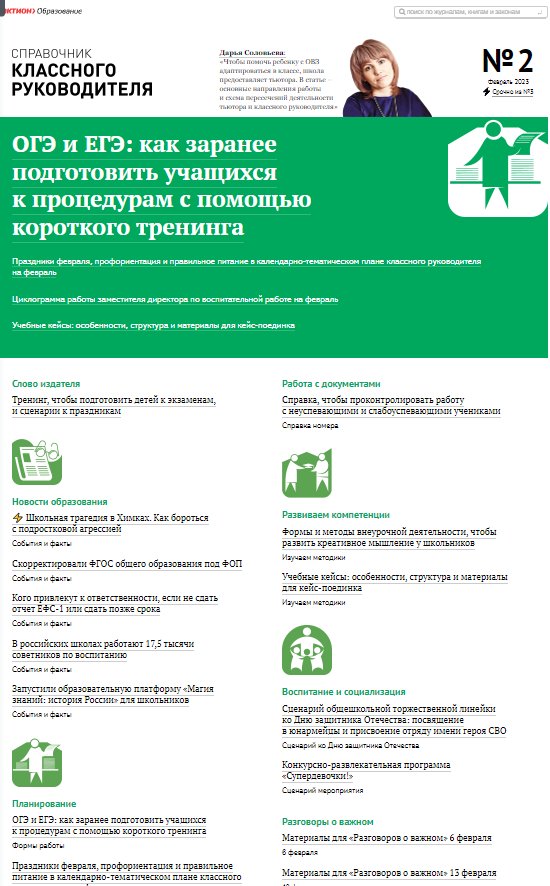 